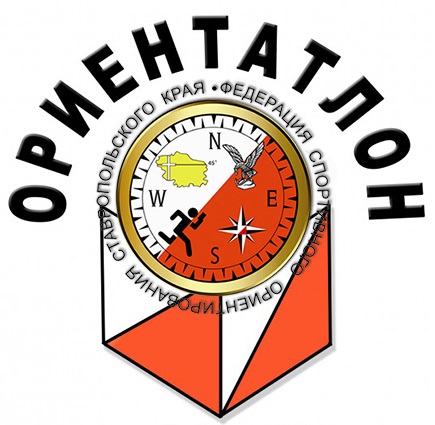 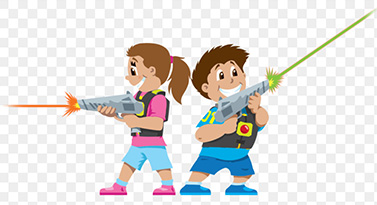 Открытая тренировка ФСО СК«Ориентатлон»Место и сроки проведения тренировки.Соревнования проводятся в г. Железноводск, район жд. станции Бештау, 20 марта 2019 г. 2. Организаторы тренировки.- Федерация спортивного ориентирования Ставропольского края. Главный судья: Колечкин А. С.. (г. Железноводск); Главный секретарь – Супрунов С. Г. (г. Железноводск). 3. Требования к участникам и условия их допуска.Тренировка  проводятся  по  дистанциям: Большая; Средняя; Маленькая. Для участия допускаются спортсмены всех возрастных групп.4. Программа соревнований.5. Порядок прохождения дистанции.Старт по стартовой станции. Порядок старта определяется судьей старта. На карте нанесена дистанция, три круга для дистанций Большая и Средняя, два круга для Маленькой дистанции. Между смотровыми КП расположен тех. этап – огневой рубеж (стрельба по мишеням с использованием лазерного оружия) и зона штрафного круга. Участник завершая первый круг, отмечается на первом смотровом КП подбегает к первому свободному огневому рубежу, называет свою фамилию судье, по команде приступает к стрельбе из положения стоя. Совершив 5 выстрелов получает от судьи информацию о наличии промахов. Один промах – один штрафной круг. Далее участник, при наличии промахов пробегает штрафные круги, отмечается на смотровом КП и убегает на следующий круг. Завершая дистанцию (последний круг) участник пробегает мимо огневого рубежа к финишу. После демонстрации в 10:30, в районе финиша будут расположены два пристрелочных рубежа, где участникам будет дана возможность ознакомиться с тех. этапом.6. Условия финансирования.Заявочный взнос за участие в тренировке составляет:  150 рублей.При проведении соревнований будет использована система электронной отметки SportIdent. Стоимость аренды ЧИПов 30 рублей в день, для членов ФСО СК аренда чипа включена в стартовый взнос. Подача заявок на участие. Адрес  для  предварительных  заявок:  suprunov.tankist@yandex.ru  или  он-лайн заявка  http://orgeo.ru/ Заявки принимаются до 19 марта 2019 года 17:00. 7. Варианты подъезда к центру соревнований и местам стартов.Проезд к центру соревнований ДОЛ «Бештау» ж/д ст. Бештау:- от ж/д вокзала г. Минеральные Воды электричкой до станции Бештау.- от аэропорта Минеральные Воды – маршрутным такси №10, №11 до ж/д вокзала г. Минеральные Воды, далее электричкой.- из г. Кисловодск электричкой до ст. Бештау.- из г. Железноводск – маршрутным такси №10 до ст. Бештау; маршрутным такси №№ 113, 213, 5, 3,6 до остановки «Спутник» далее пешком 10-15 мин.8. Спортивно-техническая информация.КАРТА Масштаб 1:7500, сечение рельефа . Формат карты – А4. Карта не герметизирована, пакеты на старте. Составлена в 2015-16гг. Авторы: И. Леонтьев (ССВК, Тамбов), А. Столяров (ССВК, Орел).ГРАНИЦЫ РАЙОНА СОРЕВНОВАНИЙ:Север – недействующая железная дорога в ст. Бештау-Железноводск, далее за ней 100-300м – шоссе на Железноводск.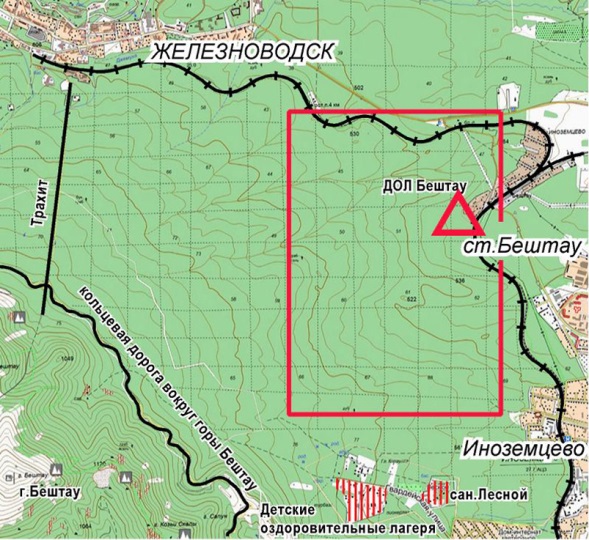 Восток – железная дорога Минеральные Воды – Кисловодск, шоссе от станции Бештау в сторону г. Железноводска.Юг и Запад - чёткой границы нет. Ближайшие ограничивающие ориентиры: Юг – пригородная зона отдыха Железноводска (ДОЛ Геолог Казахстана, Красная гвоздика, сан Лесной), окраины пос. Иноземцево; Запад – прямая профилированная грунтовая дорога «Трахит», ведущая к вершине горы Бештау, и кольцевая дорога вокруг горы БештауВ случае потери ориентировки выходить на Восток, к железной дороге и далее вдоль железной дороги на Север к станции Бештау и в район финиша, который находится с северо-западной стороны ДОЛ «Бештау».Параметры дистанций9. СХЕМА ПОДЪЕЗДА К ЦЕНТРУ СОРЕВНОВАНИЙ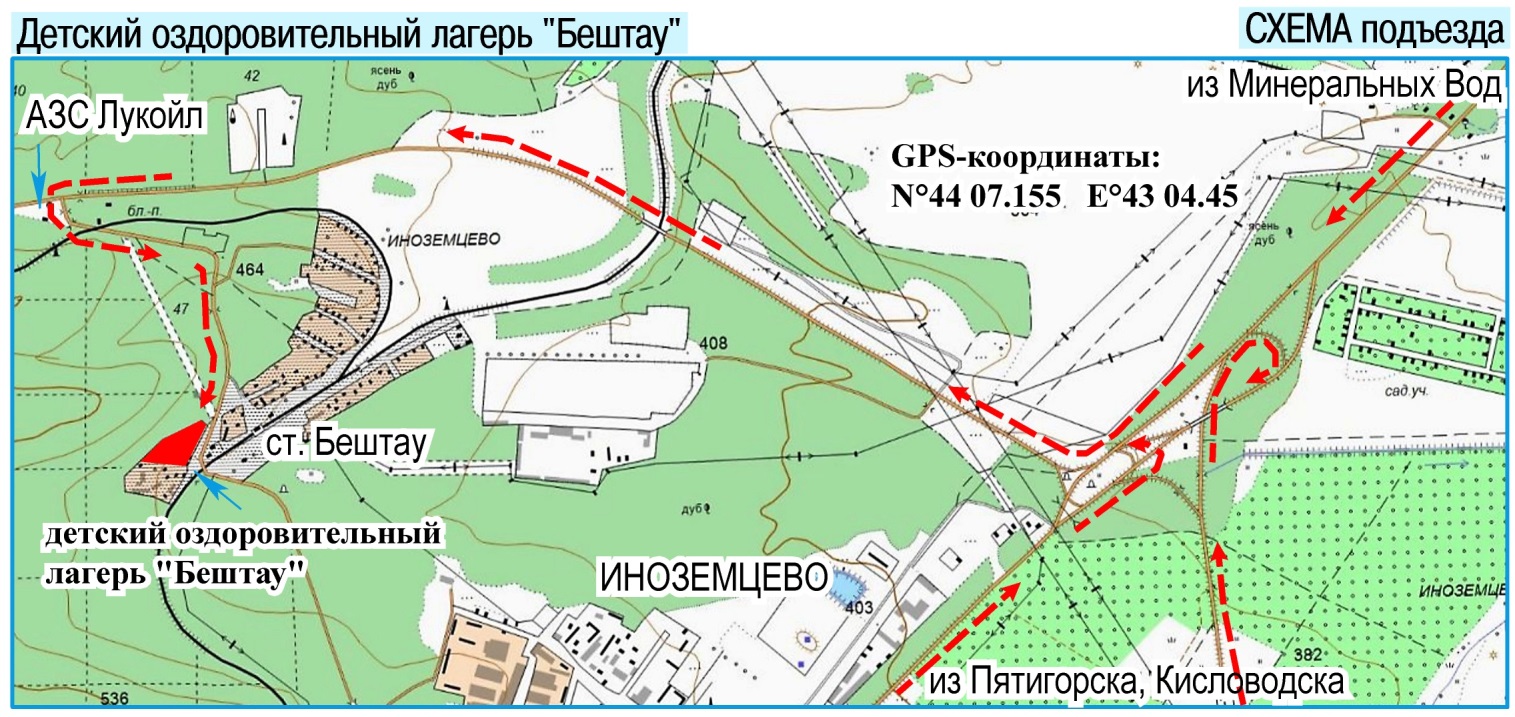 СХЕМА РАСПОЛОЖЕНИЯ СТАРТА, ФИНИША, ТЕХ. ЭТАПА.    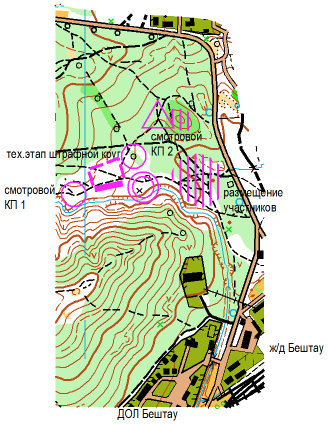 20 марта10:00 – 11:00Регистрация участниковРайон жд. ст. Бештау10:30 ДемонстрацияРайон жд. ст. Бештау11:00Открытие стартаРайон жд. ст. Бештау16:00  Окончание тренировки, подведение итогов.Район жд. ст. БештауГРУППАДлиннаКоличество КПНабор    высотыКонтрольное времяБольшая4-4,5 км90 мин.Средняя3-3,5 км90 мин.Маленькая1,5-2 км90 мин.